Курский государственный университет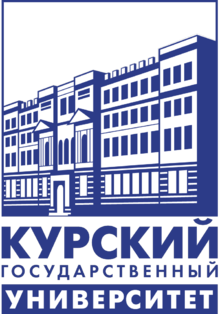 Исторический факультетСтуденческий научный исторический центр «Клио»«АКТУАЛЬНЫЕ ВОПРОСЫ                     ИСТОРИЧЕСКОЙ НАУКИ–2020»19–21 ФЕВРАЛЯ 2020 Г.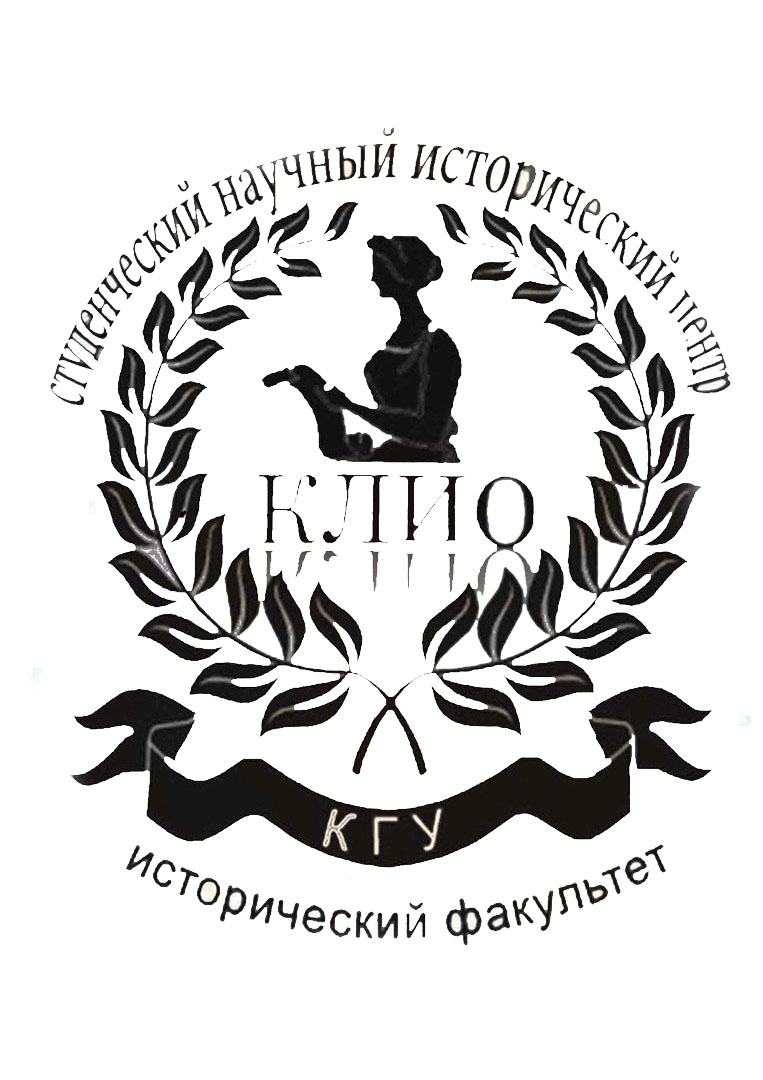 ПРОГРАММА                                                                     НАУЧНО-ПРАКТИЧЕСКОЙ КОНФЕРЕНЦИИ С МЕЖДУНАРОДНЫМ УЧАСТИЕМКурск 2020Пленарное заседаниеМесто проведения: Курский государственный университет (КГУ), ул. Радищева 29,конференц-зал (аудитория 816)Время проведения: 19 февраля 2020 г. 13:10–14.40Открытие конференции «Актуальные вопросы исторической науки-2020»:Декан исторического факультета КГУ, д. и. н., проф. И.А. Конорева Приветственное слово:Проректор по научно-исследовательской работе и международным связям Курского государственного университета С.П. ЛогиновРуководитель заседания – рук. СНИЦ «Клио», зав. отделом по подготовке и проведению научных конференций Н.С. Беляева, студент 2 курса исторического факультета КГУ.Технический помощник – зам. рук. СНИЦ «Клио», зав. отделом по связям                                          с общественностью Д.Г. Никифоров, студент 3 курса исторического факультета КГУ.Выступления:1. Губорев Дмитрий Анатольевич, Курский государственный университет, магистрант                    2 года обученияВопросы государственного строительства в деятельности Временного Сибирского правительства (июль–ноябрь 1918 г.)2. Масленников Иван Павлович, Курский государственный университет, соискатель кафедры истории РоссииРазвитие дополнительного образования в средних специальных учебных заведенияхКурской области в 1960-1980-е гг.3. Верёвкина Юлия Ивановна, Курский государственный университет, магистрант 2 года обучения"Мягкая сила" Китая в Республике БеларусьСлово для завершения пленарного заседания: д. и. н., проф., зав. кафедрой истории России Курского государственного университета К.В. Яценко                                                                 Секционные заседанияСекция I. Актуальные вопросы истории РоссииМесто проведения: КГУ, исторический факультет, ул. Золотая, 8, ауд. 426Время проведения: 20 февраля 2020 г., 13.10–14.40Руководитель секции: д. и. н., проф. А.А. СойниковСекретарь: Э.Э. Абрамова1. Ефремова Ирина Сергеевна, Белгородский государственный национальный исследовательский университет, аспирантФункции городовых магистратов в области налогообложения и учета текущихдемографических событий в последней четверти XVIII в.2. Ахмедова Сохиба Сухбатовна, Московский педагогический государственный университет, магистрант 2 года обученияВеликая княгиня Наталья Алексеевна и степень ее участия в «заговоре» 1773 – 1774 гг.3. Головачева Виктория Игоревна, Курский государственный университет, магистрант                1 года обученияЭпоха «дворцовых переворотов» в глазахотечественных и современных историков4. Червяков Сергей Викторович, Курский государственный университет, магистрант                  2 года обученияРусская армия накануне Отечественной войны 1812 г.5. Червяков Сергей Викторович, Курский государственный университет, магистрант                   2 года обученияВеликая армия Наполеона перед вторжением в Россию6. Мирошкина Кристина Александровна, Смоленский государственныйуниверситет, студент 3 курсаРоссия накануне и во время войны 1812 г. на страницах британской газеты «The Times»7. Кошельков Виталий Александрович, Псковский государственный университет, аспирант 1 года обученияКультурное пространство Псковской губернии в 1813–1816 гг.8. Авершина Ольга Александровна, Курский государственный университет, студент             3 курсаСоздание и устройство III отделения Собственной Его Императорского Величества канцелярии при Николае I9. Фирсова Ольга Сергеевна, Смоленский государственный университет, студент 3 курсаОбщественное настроение в Царстве Польском перед восстанием 1830–1831 гг.10. Гафаров Алихан Анварович, Казанский (Приволжский) федеральный университет, магистрант 1 года обученияТрансформация цивилизационного дискурса в националистической риторике                  С.С. Уварова11. Никишова Валентина Сергеевна, Смоленский государственный университетстудент 2 курсаПервые школы в Краснинском уезде Смоленской губернии в XIX - начале XX вв.12. Закурина Елена Владимировна, Курский государственный университет, магистрант             2 года обученияОрганизация системы призрения детей-сирот в Курской губерниив конце XIX – начале XX вв.13. Пак Игорь Пом, Московский государственный университет имени М.В Ломоносова, студент 3 курсаВзаимоотношенияКомучаи Временногосибирскогоправительства14. Ярошенко Алексей Сергеевич, Московский государственный университетимени М.В. Ломоносова, магистрант 2 года обученияРассмотрение Октябрьской революции как политического кризиса15. Колесникова Вероника Дмитриевна, Дальневосточный федеральный университет, соискатель кафедры истории РоссииОтражение революции 1917 г. в эго-документах офицеров русской армии16.  Чигрин Максим Валерьевич, Ульяновский государственный педагогический университет им. И.Н. Ульянова, аспирант 3 года обучения; Изотов Иван Александрович,  Казанский федеральный университет, аспирант 2 года обученияУчебный процесс частей особого назначения Симбирской губернии в 1922-1923 гг.17. Базаров Андрей Вадимович, Московский государственный университет имени                 М.В. Ломоносова, студент 3 курсаИстория и политика в жизни А.А. Кизеветтера18. Струкова Надежда Геннадьевна, Курский государственный университет, магистрант          2 года обученияМероприятия по эвакуации кинопроизводства в начале Великой отечественной войны19. Струкова Надежда Геннадьевна, Курский государственный университет, магистрант              2 года обученияСоветская кинохроника и документальное кино в годы Великой отечественной войны20. Солодовникова Елизавета Андреевна, Национальный исследовательский университет «Высшая школа экономики», студент 3 курсаПослевоенные чистки коммунистов, находившихся под нацистской оккупацией                 (на материале южных районов Курской области)21. Дурноглазов Виктор Евгеньевич, Курский государственный университет, аспирант                3 года обученияРазвитие системы спортивной подготовки школьников Курской области в 1960-е – 1980-е гг.22. Машкова Анна Сергеевна, Московский городской педагогический университет, аспирант 1 года обученияГосарбитраж и система исполнительных органов власти в СССР23. Жмыхова Жанна Александровна, Курский государственный университет, магистрант        2 года обученияПроектная деятельность как форма реализации познавательных интересов подростков в рамках создания элективного курса «Дорожная  грамотность»24. Хабибулин Тимур Вадимович, Курский государственный университет, магистрант                2 года обученияЗначение элективного краеведческого курса для становленияи развития личности обучающегосяСекция II. Актуальные вопросы всеобщей историиМесто проведения: КГУ, исторический факультет, ул. Золотая, 8, ауд. 432Время проведения: 20 февраля 2020 г., 13.10–14.40Руководитель секции: к. и. н., доцент О.В. Рагунштейн Секретарь: И.Р. Михина1. Тимохов Евгений Игоревич, Курский государственный университет, магистрант 1 года обучения                                                                                                                                        Нравственное воспитание в трактате Цицерона «Об обязанностях»2. Исакова Ирина Витальевна, Курский государственный университет, студент 1 курсаКульт императора в Японии: особенности формирования и утверждения3. Колесников Александр Алексеевич, Курский государственный университет, студент                 2 курсаОсобенности формирования образа самурая в японской классической традиции4. Васютин Алексей Юрьевич, Курский государственный университет, студент 2 курсаВооружение и тактика франков в период раннего Средневековья
5. Косухин Александр Владимирович, Курский государственный университет, студент               3 курсаБригитта Шведская и становление биргиттинского монашеского ордена6. Рупусова Дарья Сергеевна, Курский государственный университет, студент 3 курсаМедицина средних веков7. Толмачев Семен Андреевич, Курский государственный университет, студент 1 курсаПроблема отмены рабства в период Гражданской войны в США8. Илюхина Екатерина Васильевна, Курский государственный университет, аспирант               3 года обученияПресса либеральных республиканцев на выборах 1872 г. в США9. Аспидова Анастасия Тимофеевна, Курский государственный университет, студент                 3 курсаСунь Ятсен как политический деятель Китая10. Сакович Вячеслав Александрович, Белорусский государственный педагогический университет имени Максима Танка, аспирант 3 года обученияКадровая политика нацистской Германии в области высшего образования                       (1933- 1939 гг.)11. Сурма Кирилл Александрович, Белорусский государственный педагогический университет имени М. Танка, аспирант 3 года обученияИммиграционная политика США после принятия Закона об иммиграционной реформе и контроле 1986 г. (1986-1990 гг.)12. Цветков Дмитрий Владимирович, Смоленский Государственный университет, студент 4 курсаСоздание провинции Любляна и организация управления данной территорией фашистским режимом Италиив 1941-1945 гг.13. Гребенникова Елена Ивановна, Московский государственный университетимени М.В. Ломоносова, магистрант 2 года обучения                                                                                                                                        Анализ исламской революции в Иране 1978-1979 гг. по критериям стэнфордской модели14. Азарова Мария Александровна, Курский государственный университет, магистрант             1 года обученияРоль СМИ в формировании образа России в американском общественном мнении                         в 1990-е гг.Секция III. Актуальные вопросы истории международных отношенийМесто проведения: КГУ, исторический факультет, ул. Золотая, 8, ауд. 433Время проведения: 20 февраля 2020г., 13.10–14.40Руководитель секции: к. и. н., доцент С.Н. БелевцеваСекретарь: Д.Г. Никифоров1. Головкова Светлана Алексеевна, Курский государственный университет, студент                  4 курсаЭкспансия Тевтонского ордена на территории Пруссии и Прибалтики2. Бижан Аманж, Воронежский государственный университет, аспирант 2 года обученияИстория российско-курдских культурных отношений в первой половине XIX в.3. Соколова Юлия Игоревна, Курский государственный университет, магистрант 2 года обученияФормирование образа Индии и СССР в 1950-х гг. в процессе становления советско-индийского культурного сотрудничества 4. Коровяковская Ирина Владимировна, Курский государственный университет, магистрант 2 года обученияДеятельность советской делегации по урегулированию основных вопросов Женевской конференции 1954 г. по Индокитаю    5. Илясов Никита Юрьевич, Смоленский государственный университет, магистрант 2 года обученияВнешнеполитическая стратегия Ричарда Никсона в начале первого президентского  срока и влияние Г. Киссинджера на ее формирование6. Евдокимова Яна Сергеевна, Курский государственный университет, студент 4 курсаВнешнеполитический курс В. Брандта и его влияние на международные отношения7. Самойлова Елена Николаевна, Курский государственный университет, магистрант                 2 года обучения                                                                                                                                        Политический и социально-экономический кризис в социальном блоке в конце 1980-х –начале 1990-х гг.)8. Мотренко Елена Николаевна, Курский государственный университет, магистрант                    2 года обученияСоветско-вьетнамское культурное сотрудничество (1986-1991 гг.): текущее состояние, причины прекращения культурных контактов между СССР и СРВ9. Аршинова Ангелина Александровна, Курский государственный университет, магистрант 2 года обучения  Элементы «мягкой силы» во внешней политике президента Дж. Буша-младшего10. Сурма Алексей Александрович, Белорусский государственный педагогический университет имени М. Танка, аспирант 2 года обученияПроблема реализации политики мультикультурализма в государствах-членах Европейского союза в начале XXI в.Круглый стол по итогам конференцииМесто проведения: КГУ, исторический факультет, ул. Золотая, 8, ауд.433Время проведения: 21 февраля 2020 г., 14.40